Załącznik nr 1do  Regulaminu otwartego konkursu ofert  na realizację zadania własnego Powiatu Wielickiego            w dziedzinie wspierania rodziny i systemu pieczy zastępczej pn. „Prowadzenie w okresie                     od 1 stycznia 2020 roku do 31 grudnia 2024 roku 
koedukacyjnej placówki opiekuńczo-wychowawczej typu socjalizacyjnego 
w Kłaju w budynku stanowiącym własność Powiatu Wielickiego 
dla 14 dzieci powyżej 10 roku życia”OFERTA REALIZACJI ZADANIA PUBLICZNEGO* / OFERTA WSPÓLNA REALIZACJI ZADANIA PUBLICZNEGO*, O KTÓRYCH MOWA W ART. 14 UST. 1* / 2* USTAWYZ DNIA 24 KWIETNIA 2003 R. 
O DZIAŁALNOŚCI POŻYTKU PUBLICZNEGO I O WOLONTARIACIE 
(DZ. U. Z 2018 R. POZ. 450, Z PÓŹN. ZM.)POUCZENIE co do sposobu wypełniania oferty:Ofertę należy wypełnić wyłącznie w białych pustych polach, zgodnie z instrukcjami umieszonymi przy poszczególnych polachlub w przypisach.W przypadku pól, które nie dotyczą danej oferty, należy wpisać „nie dotyczy” lub przekreślić pole.Zaznaczenie „*”, np., „Oferta realizacji zadania publicznego*/ Oferta wspólna realizacji zadania publicznego*”, oznacza, że należy skreślić niewłaściwąodpowiedź i pozostawić prawidłową. Przykład: „Oferta realizacji zadania publicznego*/ Oferta wspólna realizacji zadania publicznego *”.I. Podstawowe informacje o złożonej ofercieII. Dane oferenta(-tów) III. Opis zadaniaIV.	Charakterystyka OferentaV.	Kalkulacja przewidywanych kosztów realizacji zadania publicznegoVI.	Inne informacjeVII.	OświadczeniaOświadczam(my), że:1)	proponowane zadanie publiczne będzie realizowane wyłącznie w zakresie działalności pożytku publicznego 
oferenta(-tów);2)   pobieranie świadczeń pieniężnych będzie się odbywać wyłącznie w ramach prowadzonej odpłatnej działalności pożytku publicznego; 3)	oferent*/oferenci* składający niniejszą ofertę nie zalega(-ją)* /zalega(-ją)* z opłacaniem należności z tytułu zobowiązań podatkowych;4) oferent*/oferenci* składający niniejszą ofertę nie zalega(-ją)* /zalega(-ją)* z opłacaniem należności z tytułu składek na ubezpieczenia społeczne;5)	dane zawarte w części II niniejszej oferty są zgodne z Krajowym Rejestrem Sądowym*/właściwą ewidencją*;6)	wszystkie informacje podane w ofercie oraz załącznikach są zgodne z aktualnym stanem prawnym 
i faktycznym;7)	w zakresie związanym z otwartym konkursem ofert, w tym z gromadzeniem, przetwarzaniem 
i przekazywaniem danych osobowych, a także wprowadzaniem ich do systemów informatycznych, osoby, którychdotyczą te dane, złożyły stosowne oświadczenia zgodnie z przepisami o ochronie danych osobowych. .................................................................                                                                      Data ………………………………………(podpis osoby upoważnionej lub podpisy osób upoważnionych do składania oświadczeń woli w imieniu oferentów)Załącznik nr 2do  Regulaminu otwartego konkursu ofert  na realizację zadania własnego Powiatu Wielickiego            w dziedzinie wspierania rodziny i systemu pieczy zastępczej pn. „Prowadzenie w okresie                     od 1 stycznia 2020 roku do 31 grudnia 2024 roku 
koedukacyjnej placówki opiekuńczo-wychowawczej typu socjalizacyjnego 
w Kłaju w budynku stanowiącym własność Powiatu Wielickiego 
dla 14 dzieci powyżej 10 roku życia”Komunikat dla podmiotów działających na podstawie przepisów o stosunku Państwa do Kościoła Katolickiego w Rzeczypospolitej Polskiej, stosunku Państwa do innych kościołów i związków wyznaniowych oraz o gwarancjach wolności sumienia i wyznania (Komunikat dla osób kościelnych).Działalność pożytku publicznego może być prowadzona także przez osoby prawne 
i jednostki organizacyjne działające na podstawie przepisów o stosunku Państwa do
Kościoła Katolickiego w Rzeczypospolitej Polskiej, stosunku Państwa do innych kościołów i związków wyznaniowych oraz o gwarancjach wolności sumienia i wyznania, jeżeli ich cele statutowe obejmują prowadzenie działalności pożytku publicznego. (art. 3 ust. 3 pkt 1 ustawy o działalności pożytku publicznego i wolontariacie). Podmioty 
ww. zobowiązane są przy składaniu oferty na realizację zadania publicznego do załączenia dokumentów analogicznych jak pozostałe podmioty uprawnione do udziału w konkursie:Dokument potwierdzający status prawny oferenta i umocowanie osób go reprezentujących. 
Przykład: dla parafii kościoła rzymskokatolickiego dokumentem takim jest zaświadczenie o osobowości prawnej parafii oraz upoważnienie dla proboszcza do reprezentowania parafii i zaciągania zobowiązań finansowych wydawane przez Kurię Metropolitarną. Dla parafii innych wyznań wymagany jest dokument porównywalny. Dla zakonów analogiczne dokumenty wydawane są przez prowincjałów. Dokument określających strukturę, zadania, zakres i sposób działania instytucji lub organizacji n.p.: statut lub inny akt wewnętrzny. Dokument taki należy załączyć, o ile został utworzony przez dany podmiot. Przykład: zakony winny załączyć konstytucję zakonu. Powinien być także
załączony np.: regulamin prowadzonego przedszkola, noclegowni itp. o ile
składana oferta związana jest z realizacją przez te podmioty zadania.Jeżeli kościelne osoby prawne nie uzyskały w roku poprzednim środków publicznych, załączyć winny stosowne oświadczenie o nie uzyskaniu takich środków.Przedstawiane dokumenty winny spełniać wymogi ważności tzn. winny być podpisane przez osoby uprawnione. W przypadku dokumentów składanych 
w formie kserokopii każda strona załącznika winna być potwierdzona za zgodność z oryginałem przez osoby uprawnione. Jeżeli osoby uprawnione nie dysponują pieczątkami imiennymi, każda strona winna być podpisana pełnym imieniem i nazwiskiem z zaznaczeniem pełnionej funkcji. Każda strona opatrzona winna być także datą potwierdzania zgodności z oryginałem.Załącznik nr 3do  Regulaminu otwartego konkursu ofert  na realizację zadania własnego Powiatu Wielickiego          w dziedzinie wspierania rodziny i systemu pieczy zastępczej pn. „Prowadzenie w okresie                       od 1 stycznia 2020 roku do 31 grudnia 2024 roku 
koedukacyjnej placówki opiekuńczo-wychowawczej typu socjalizacyjnego 
w Kłaju w budynku stanowiącym własność Powiatu Wielickiego 
dla 14 dzieci powyżej 10 roku życia”(WZÓR)UMOWA Nr ………….na realizację zadania pod tytułem:……………………………………………………………………………………...................................................,zawarta w dniu ………………………  w Wieliczce,pomiędzy:Powiatem Wielickim z siedzibą 32-020 Wieliczka, Rynek Górny 2, zwanym dalej „Zleceniodawcą”, reprezentowanym przez  Zarząd Powiatu Wielickiego, w imieniu którego działają:………………………..  - ……………………………..………………………… - ……………………………….a………………………………………………………………………………………………………………………………………………,z siedzibą w ……..........……………...................................................... wpisaną(-nym) do Krajowego Rejestru Sądowego* / innego rejestru* / ewidencji* pod numerem …………………………………, zwaną(-nym) dalej „Zleceniobiorcą”, reprezentowaną(-nym) przez:1. …………………………………………………………………………………………………………………………………………….(imię i nazwisko oraz numer PESEL)2. ……………………………………………………………………………………………….......................................(imię i nazwisko oraz numer PESEL)zgodnie z wyciągiem z właściwego rejestru* /ewidencji* / pełnomocnictwem*, załączonym(i) do niniejszej umowy, zwanym(i) dalej „Zleceniobiorcą(-cami)”.§ 1Przedmiot umowyZleceniodawca zleca Zleceniobiorcy, zgodnie z przepisami ustawy z dnia 24 kwietnia 2003 r. o działalności pożytku publicznego i o wolontariacie (tj. Dz. U. z 2019 r. poz. 688), zwanej dalej „ustawą”, realizację zadania publicznego pod nazwą „Prowadzenie w okresie od 1 stycznia 2020 roku do 31 grudnia 2024 roku koedukacyjnej placówki opiekuńczo-wychowawczej typu socjalizacyjnego 
w Kłajuw budynku stanowiącym własność Powiatu Wielickiego dla 14 dzieci powyżej 10 roku życia”, określonego szczegółowo w ofercie złożonej przez Zleceniobiorcę w dniu .........................................,zwanego dalej „zadaniem publicznym”, a Zleceniobiorca zobowiązuje się wykonać zadanie publiczne na warunkach określonych w niniejszej umowie oraz w ofercie,  stanowiącej załącznik nr 1 do umowy.Realizacja przedmiotu umowy ma na celu zapewnienie opieki oraz zaspokojenie   niezbędnych potrzeb rozwojowych, edukacyjnych, zdrowotnych, emocjonalnych, społecznych, religijnych i bytowych dzieciom umieszczonym w instytucjonalnej pieczy zastępczej.Zleceniodawca przyznaje Zleceniobiorcy środki finansowe, o których mowa w § 3 umowy, w formie dotacji, której celem jest realizacja zadania publicznego w sposób zgodny z postanowieniami tej umowy oraz złożoną ofertą, stanowiącą zał. nr 1 do umowy.Niniejsza umowa jest umową o powierzenie realizacji zadania publicznego 
w rozumieniu art. 16 ust. 1 ustawy. Wykonanie umowy nastąpi z dniem zaakceptowania przez Zleceniodawcę sprawozdania końcowego, o którym mowa w § 9 ust. 4 umowy.Oferta oraz aktualizacje planu i harmonogramu* / opisu rezultatów/ kalkulacji przewidywanych kosztów* / szacunkowej kalkulacji kosztów) stanowiące załączniki nr 1, 3, 4 i 5 do niniejszej umowy, stanowią integralną część umowy w ustalonym końcowym brzmieniu. Osobą do kontaktów roboczych jest:ze strony Zleceniodawcy: …………………………...........……………………………………………………,    tel. ………………………………., adres poczty elektronicznej …………………………...…………………..ze strony Zleceniobiorcy: ………...………………...…....................................................      tel. ……………………..………., adres poczty elektronicznej …………………..…………..……………..§ 2Sposób wykonania zadania publicznegoTermin realizacji zadania publicznego ustala się: od dnia 1 stycznia 2020r. do dnia 31 grudnia 2024r.Termin poniesienia wydatków ustala się: 1) dla środków pochodzących z dotacji:     - od dnia 1 stycznia 2020r. do dnia 31 grudnia 2024r. Zleceniobiorca zobowiązuje się wykonać zadaniepublicznezgodnie z ofertą     stanowiącą załącznik nr 1 do umowy z uwzględnieniem aktualizacji planu 
i harmonogramu*/opisu rezultatów*/ kalkulacji przewidywanych kosztów* / szacunkowej kalkulacji kosztów2)*, w terminie określonym w ust. 1. Placówka opiekuńczo-wychowawcza typu socjalizacyjnego w Kłaju, dalej zwana Placówką, działać będzie w stanowiącym własność Zleceniodawcy budynku położonym w Kłaju 243, dalej zwanym Budynkiem.Zleceniodawca udostępni Zleceniobiorcy Budynek wraz z wyposażeniem, celem prowadzenia Placówki.Przekazanie Budynku wraz z wyposażeniem nastąpi na podstawie protokołu przekazania.  Zleceniobiorca nie może wykorzystywać Budynku w innym celu niż dla realizacji zadań wynikających z niniejszej umowy.Na Zleceniobiorcy ciąży obowiązek utrzymania Budynku wraz z przekazanym wyposażeniem w stanie niepogorszonym.W szczególności Zleceniobiorca zobowiązany jest do:prawidłowego zabezpieczania i konserwacji Budynku,ubezpieczenia Budynku,bieżącego uzupełniania podlegającego zużyciu wyposażenia Budynku,dokonywania napraw i drobnych remontów według potrzeb wynikających 
z bieżącego użytkowania Budynku. 10. Zleceniobiorcę obciąża ryzyko przypadkowego uszkodzenia lub zniszczenia Budynku wraz z wyposażeniem, w szczególności będącego wynikiem działań osób trzecich, pracowników Zleceniobiorcy lub dzieci przebywających  w Placówce.11. Zleceniodawca nie będzie przekazywał Zleceniobiorcy dodatkowego wyposażenia Budynku w toku obowiązywania niniejszej umowy. W przypadku utraty, zniszczenia lub zużycia przekazanego wyposażenia Zleceniobiorca zobowiązany jest nabyć potrzebne wyposażenie ze środków dotacji, o której mowa w § 3 umowy albo 
w przypadku, gdy utrata, zniszczenie lub zużycie nastąpiły z jego winy - ze środków własnych.12.  Umieszczenie dziecka w placówce następuje na podstawie orzeczenia sądu.	  Za koordynację działań związanych z doprowadzeniem  dziecka  do Placówki odpowiada Dyrektor Placówki.  13. Zleceniobiorca zobowiązany jest działać na zasadach zawartych w aktualnym    Rozporządzeniu Ministra Pracy i Polityki Społecznej z dnia 22 grudnia 2011 r.                  w sprawie instytucjonalnej pieczy zastępczej (tj. Dz. U. z 2011 r., nr 292, poz. 1720), w szczególności zapewnić: świadczenie usług  w zakresie potrzeb mieszkalno-bytowych,  realizację obowiązku szkolnego,pomoc w nauce,uczestnictwo w zajęciach pozalekcyjnych i rekreacyjno-sportowych,dostęp do opieki zdrowotnej i zaopatrzenie w produkty lecznicze,wyżywienie,zaopatrzenie w podręczniki, pomoce i przybory szkolne,kieszonkowe,pracę z rodziną biologicznąusługi wspomagające polegające na: organizowaniu czasu wolnego, stworzeniu warunków do rozwoju zainteresowań indywidualnych, umożliwieniu zaspokojenia potrzeb religijnych i kulturalnych.umożliwiać kontakt dzieci z rodzicami w sytuacji, gdy ten nie będzie zakazany przez Sąd,zapewniać obecność jej przedstawiciela podczas interwencji, jak również                w czasie przewozu dziecka do Placówki, chyba że Sąd Rodzinny postanowi inaczej,przekazywać  protokoły z zespołów do spraw okresowej sytuacji dziecka do PCPR w Wieliczce w terminie nie dłuższym niż 14 dni od daty ich przeprowadzenia, wraz  z pismem przewodnim w sprawie, Zleceniobiorca zobowiązany jest posiadać zezwolenie wojewody małopolskiego na prowadzenie placówki opiekuńczo-wychowawczej typu socjalizacyjnego na czas trwania umowy i świadczyć usługi na poziomie obowiązującego standardu określonego w rozporządzeniu, o którym mowa w § 2 ust. 13. 14. Powiat Wielicki zlecając realizację zadania w konkursie zobowiązuje Oferenta do  osiągnięcia  następujących wskaźników:utrzymanie  liczby miejsc statutowych w placówce  objętej złożoną ofertą:planowany poziom osiągnięcia rezultatu:  - 14,rekomendowany sposób monitorowania osiągnięcia założonego rezultatu:- liczba wydanych skierowań, sprawozdania miesięczne, sprawozdanie roczne,opracowanie planów pomocy dziecku:planowany poziom osiągnięcia rezultatu: -dla 100 %   przebywających w placówce dzieci , sporządzenie planu pomocy,- sporządzenie dla każdego dziecka diagnozy, która jest częścią składowąplanu pomocy,- skompletowanie pełnej dokumentacji dotyczącej sytuacji dziecka,-dokumentowanie pracy z rodziną biologiczną dziecka,- modyfikacja planu, nie rzadziej niż raz na 6 miesięcy,rekomendowany sposób monitorowania osiągnięcia założonego rezultatu:	- liczba opracowanych indywidualnych programów pomocy dziecku,                    - protokoły z zespołów do spraw okresowej sytuacji dziecka,  - sprawozdanie roczne,stworzenie warunków zapewniających kompleksową opiekę medyczną wychowankom placówki:planowany poziom osiągnięcia rezultatu: wybór dla każdego  dziecka  lekarza pierwszego kontaktu z podaniem adresu siedziby podmiot medycznego,konsultacje lekarzy specjalistów,realizacja zaleceń medycznych,dostęp do leków,bieżące monitorowanie stanu zdrowia,rekomendowany sposób monitorowania osiągnięcia założonego rezultatu:- indywidualne karty pacjenta, rejestr wizyt lekarskich, rejestr konsultacji medycznych, faktury/rachunki za zakup leków, zapewnienie kompleksowego wsparcia psychologicznego 
i pedagogicznego wychowankom placówki:   planowany poziom osiągnięcia rezultatu:  objęcie w 100% wychowanków placówki  wsparciem psychologiczno-pedagogicznym,bieżące monitorowanie funkcjonowania w życiu społecznym ,praca z rodzinom biologiczną dziecka,rekomendowany sposób monitorowania osiągnięcia założonego rezultatu:-    arkusze, karty udziału w zajęciach terapeutycznych,zapewnienie odpowiednich warunków socjalno-bytowych:planowany poziom osiągnięcia rezultatu:wyposażenie 100% wychowanków w odzież bieliznę, obuwie i inne przedmioty osobistego użytku, stosownie do wieku i indywidualnych potrzeb,zabezpieczenie podręczników i przyborów  szkolnych, pomoc w nauce,zapewnienie wyżywienia dostosowanego do potrzeb rozwojowych wychowanków i stanu zdrowia,zapewnienie miejsca do nauki i miejsc do przechowywania rzeczy osobistych, zapewnienie kieszonkowego,rekomendowany sposób monitorowania osiągnięcia założonego rezultatu:-  regulamin przyznawania kieszonkowego, rachunki, faktury dokonywanych zakupów, jadłospisy, świadectwa szkolne, korespondencja ze szkołą, organizowanie wychowankom czasu wolnego, stworzeniu warunków do rozwoju zainteresowań indywidualnych, umożliwieniu zaspokojenia potrzeb religijnych i kulturalnych:planowany poziom osiągnięcia rezultatu:- stworzenie dla 100 % wychowanków placówki  warunków do rozwoju zainteresowań indywidualnych i możliwość zaspokojenia potrzeb religijnych,rekomendowany sposób monitorowania osiągnięcia założonego rezultatu:- dziennik prowadzonych zajęć, dokumentacja zdjęciowa z podaniem liczby organizowanych na terenie placówki imprez  i wydarzeń  kulturalnych, liczba zrealizowanych wyjść  i wycieczek,  dokumentowanie imprez zewnętrznych,               oraz realizacji praktyk religijnych w których uczestniczyli wychowankowie,  7)zapewnienie odpowiedniej kadry realizującej zadanie:planowany poziom osiągnięcia rezultatu:- zatrudnienie w wymiarze 100% pracowników z odpowiednimi kwalifikacjami do zajmowanego stanowiska, schemat organizacyjny, rekomendowany sposób monitorowania osiągnięcia założonego rezultatu:- dokumenty potwierdzające przygotowanie zawodowe, zakresy czynności, zaświadczenia o przebytych szkoleniach w trakcie zatrudnienia.15. Zleceniobiorca zobowiązuje się do wykorzystania środków, o których mowa w § 3 umowy, zgodnie z celem, na jaki je uzyskał i na warunkach określonych w umowie.  16. Dopuszcza się wydatkowanie uzyskanych przychodów, w tym także odsetek bankowych od środków przekazanych przez Zleceniodawcę, na realizację zadania publicznego wyłącznie na zasadach określonych w umowie.17. Niewykorzystane przychody Zleceniobiorca zwraca Zleceniodawcy na zasadach określonych w § 10 umowy.18. Wydatkowanie osiągniętych przychodów, w tym także odsetek bankowych od środków przekazanych przez Zleceniodawcę, z naruszeniem postanowień ust. 15 lub ust. 16, uznaje się za dotację pobraną w nadmiernej wysokości.§ 3Finansowanie zadania publicznegoZleceniodawca zabezpieczył w budżecie Powiatu Wielickiego na realizację zadania 
w latach 2020-2024 kwotę 3.528.000,00 zł (słownie: trzy miliony pięćset dwadzieścia osiem tysięcy zł 00/100).2. Roczna kwota dotacji wynosić będzie z zastrzeżeniem ust. 5,7 i 8:w 2020 roku 672.000,00 złw 2021 roku 688.800,00 złw 2022 roku 705.600,00 złw 2023 roku 722.400,00 złw 2024 roku 739.200,00 zł3. Miesięczna kwota dotacji na dziecko umieszczone w placówce wynosić będzie: w 2020 roku 4.000,00 złw 2021 roku 4.100,00 złw 2022 roku 4.200,00 złw 2023 roku 4.300,00 złw 2024 roku 4.400,00 zł4. Dotacja wpłacana będzie Zleceniobiorcy w terminach miesięcznych z góry do 10 dnia każdego miesiąca.5. Liczba dzieci, na które przysługiwać będzie dotacja w danym miesiącu kalendarzowym określona zostanie na podstawie pisemnej informacji o liczbie dzieci przebywających     
w Placówce, oraz w placówkach, o których mowa w ust. 8, liczbie dni i dzieci urlopowanych - przekazanej przez Zleceniobiorcę do Powiatowego Centrum Pomocy Rodzinie w Wieliczce do 5 dnia każdego miesiąca, zgodnie ze wzorem stanowiącym załącznik nr 10 do umowy.6. Dotacja będzie przysługiwała od dnia faktycznego umieszczenia dziecka w placówce do dnia faktycznego opuszczenia placówki przez dziecko, liczona proporcjonalnie do liczby dni, w których dziecko przebywało w placówce.7. W okresie realizacji zadania, dotacja na niewykorzystane miejsca w Placówce tytułem zabezpieczenia kosztów stałych wynosić będzie miesięcznie:w roku 2020 -  3.400,00 złw roku 2021 – 3.500,00 złw roku 2022 – 3.600,00 złw roku 2023– 3.700,00 złw roku 2024– 3.800,00 zł8. W przypadku umieszczenia dziecka w MOW, MOS lub innej instytucji, ośrodku lub placówce zapewniającej całodobową opiekę, Placówce przysługuje dotacja miesięczna 
w wysokości: w roku 2020 -  3.500,00 złw roku 2021 – 3.600,00 złw roku 2022 – 3.700,00 złw roku 2023 – 3.800,00 złw roku 2024 – 3.900,00 zł9. W sytuacji pobytu dziecka w Placówce w okresie krótszym niż miesiąc dotacja zostanie wypłacona w wysokości proporcjonalnej do ilości dni faktycznego pobytu dziecka 
w Placówce w danym miesiącu. 10. Koszty związane z pobytem dziecka w instytucjach, o których mowa w ust. 8, ponosi Placówka. 11. Koszty związane z pobytem dziecka doprowadzonego do placówki interwencyjnej,            a będącego wychowankiem Placówki, ponosi ta Placówka. W przypadku urlopowania dziecka do rodziny biologicznej na podstawie postanowienia Sądu Rodzinnego na okres dłuższy niż 14 dni następujących kolejno po sobie, wysokość dotacji za okres urlopowania dziecka liczona jest proporcjonalnie do ilości dni, w których dziecko przebywało w rodzinie biologicznej  w danym miesiącu, od kwoty, o której mowa w ust. 7,  z wyłączeniem  sytuacji kontraktowego urlopowania dziecka na okres ferii zimowych i wakacji, na podstawie postanowienia sądu.13. W szczególnie uzasadnionym przypadku, Zleceniodawca przewiduje możliwość przekazania Zleceniobiorcy środków finansowych z tytułu niewykorzystanej kwoty dotacji, w wysokości nie wyższej niż 50% tej kwoty, z przeznaczeniem ich na utrzymanie standardów w Placówce. Przekazanie tych środków następuje na wniosek Zleceniobiorcy.14. Za dzień przekazania dotacji uznaje się dzień obciążenia rachunku Zleceniodawcy.15. Zleceniodawca zobowiązuje się do przekazania na realizację zadania publicznego    środki finansowe  na rachunek bankowy Zleceniobiorcy:  nr rachunku:  ...............................................................................................16. Zleceniobiorca oświadcza, że jest jedynym posiadaczem wskazanego w ust. 15 rachunku bankowego i zobowiązuje się do utrzymania rachunku wskazanego w ust. 15 nie krócej niż do dnia zaakceptowania przez Zleceniodawcę sprawozdania końcowego, o którym mowa w § 9 ust. 4. W przypadku braku możliwości utrzymania rachunku, o którym mowa w ust. 15, Zleceniobiorca zobowiązuje się do niezwłocznego poinformowania Zleceniodawcy o nowym rachunku i jego/ich numerze. Zmiana numeru rachunku bankowego wymaga zawarcia aneksu do umowy.17. Postępowanie w sprawie wydatkowania środków finansowych na realizację zadania, prowadzi się z zachowaniem należytej staranności, kierując się zasadą ich wykorzystania w sposób oszczędny, celowy, umożliwiający terminową realizacje, 
w wysokości i terminach wynikających z wcześniej zaciągniętych zobowiązań, zapewniając zachowanie uczciwej konkurencji oraz równe traktowanie wykonawców.18. Do zamówień na dostawy, usługi, roboty budowlane, opłacanych ze środków pochodzących z dotacji stosuje się przepisy ustawy z dnia 24 stycznia 2004 r. „Prawo zamówień publicznych”.§ 4Kwalifikowalność  wydatkówZe środków dotacji pokrywane mogą być koszty poniesione po podpisaniu umowy na jego realizację, zgodnie z terminem realizacji zadania i z podziałem na poszczególne lata trwania umowy.  Dowodem poniesienia wydatku jest zapłacona faktura – sporządzona zgodnie               z ustawą o podatku od towarów i usług  lub inny dokument księgowy o równoważnej wartości dowodowej wraz z odpowiednim dokumentem potwierdzającym dokonanie płatności.W przypadku nieodpłatnej pracy wykonywanej przez wolontariuszy porozumienie zawarte pomiędzy wolontariuszem a Zleceniobiorcą, określa: zakres, sposób i czas wykonania świadczeń wolontariuszy, protokół potwierdzający wykonanie zadań          wolontariusza, zawierający co najmniej następujące informacje: imię i nazwisko wolontariusza, datę i miejsce świadczenia pracy, wymiar godzinowy, szacunkową wartość realizowanych zadań, zakres realizowanych zadań oraz uzasadnienie ich związku z realizacją umowy, jak również uzasadnienia obliczenia wartości oraz podpis wolontariusza i Zleceniobiorcy.Wydatki ponoszone w ramach realizacji zadania są uznane za kwalifikowane o ile:  są niezbędne dla realizacji zadania i zostały poniesione w związku z jego realizacją, zostały dokonane w sposób przejrzysty, racjonalny i efektywny z zachowaniem zasad uzyskania najlepszych efektów z danych nakładów, zostały  faktycznie poniesione w okresie wskazanym w umowie na realizację zadania z uwzględnieniem kolejnych lat budżetowych i prawidłowo udokumentowane fakturami lub rachunkami;zostały faktycznie poniesione i prawidłowo udokumentowane, fakturami lub  rachunkami, zostały przewidziane w zatwierdzonym budżecie zadania,są zgodne ze szczegółowymi zasadami opisanymi w regulaminie konkursu, są zgodne z odrębnymi przepisami prawa krajowego, w szczególności z ustawą         z dnia 29 stycznia 2004 r.  Prawo zamówień publicznych. Pod pojęciem wydatku faktycznie poniesionego należy rozumieć wydatek rozumiany 
w znaczeniu kasowym tj. jako środki pieniężne z kasy lub rachunku bankowego Oferenta, za wyjątkiem wkładu osobowego.Wszystkie faktury/rachunki wystawione i opłacane niezgodnie z warunkami zawartymi w ust. 1 - 4 nie będą uznane w rozliczeniu.Do wydatków niekwalifikowanych, które nie mogą być pokryte z dotacji zalicza się:podatek od towarów i usług, jeżeli może on zostać odliczony w świetle przepisów ustawy o podatku od towarów i usług,odsetki z tytułu niezapłaconych w terminie zobowiązań;koszty kar, grzywien i postępowań sądowych;wydatki inwestycyjne;Koszty niekwalifikowane związane z realizacją zadania ponosi Oferent.Oświadczenie, w zakresie kwalifikowalności podatku VAT stanowi załącznik  nr 8
do umowy.§ 5Dokonywanie przesunięć w zakresie ponoszonych wydatkówW trakcie realizacji zadania dopuszcza się dokonywanie przesunięć pomiędzy poszczególnymi pozycjami kosztów działania do 20% wartości kosztów. Zmiana wymaga poinformowania Zleceniodawcy.Zmiany powyżej 20% wartości kosztów działania dokonywane pomiędzy poszczególnymi pozycjami kosztów działania wymagają zawarcia aneksu do umowy.W trakcie realizacji zadania dopuszcza się możliwość utworzenia nowej pozycji kosztowej działania  w ramach kwoty dotacji. Zmiana wymaga zawarcia aneksu do umowy. W przypadkach zmian, o których mowa w ust. 2 i 3 Zleceniobiorca zobowiązany jest przedstawić zaktualizowaną kalkulację kosztów oferty po uzyskaniu zgody na wprowadzenie zmian.§ 6Dokumentacja związana z realizacją zadania publicznegoZleceniobiorca jest zobowiązany do prowadzenia wyodrębnionej dokumentacji finansowo-księgowej i ewidencji księgowej zadania publicznego oraz jej opisywania  zgodnie z zasadami wynikającymi z ustawy z dnia 29 września 1994 r.                        o rachunkowości (t.j. Dz. U. z 2019 r. poz. 351), w sposób umożliwiający identyfikację poszczególnych operacji księgowych.Zleceniobiorca zobowiązany jest do przechowywania dokumentacji, w tym dokumentacji finansowo-księgowej, związanej z realizacją zadania publicznego przez okres 5 lat, licząc od początku roku następującego po roku, w którym Zleceniobiorca realizował  zadanie publiczne.Niedochowanie zobowiązania, o którym mowa w ust. 1 i 2, uznaje się, w zależności od zakresu jego naruszenia, za niezrealizowanie części albo całości zadania publicznego, chyba że z innych dowodów księgowych wynika, że część albo całość zadania została zrealizowana prawidłowo.Zadanie uznaje się za zrealizowane jeżeli Zleceniobiorca zrealizuje całość założonych  w ogłoszeniu wskaźników.§ 7Obowiązki i uprawnienia informacyjneZleceniobiorca zobowiązuje się do umieszczania logo Zleceniodawcy lub* / i* informacji, że zadanie publiczne jest współfinansowane* / finansowane* ze środków otrzymanych od Zleceniodawcy, na wszystkich materiałach, w szczególności promocyjnych, informacyjnych, szkoleniowych i edukacyjnych, dotyczących realizowanego zadania publicznego oraz zakupionych rzeczach, o ile ich wielkość               i przeznaczenie tego nie uniemożliwia, proporcjonalnie do wielkości innych oznaczeń, w sposób zapewniający jego dobrą widoczność. Logo oraz treść wymaganych informacji Zleceniodawca przekazuje Zleceniobiorcy.Zleceniobiorca upoważnia Zleceniodawcę do rozpowszechniania w dowolnej formie, w prasie, radiu, telewizji, internecie oraz innych publikacjach, nazwy oraz adresu Zleceniobiorcy(-ców), przedmiotu i celu, na który przyznano środki, informacji o wysokości przyznanych środków oraz informacji o złożeniu lub niezłożeniu sprawozdania z wykonania zadania publicznego. Zleceniobiorca jest zobowiązany informować na bieżąco, jednak nie później niż 
w terminie 14 dni od daty ich zaistnienia, o wszelkich  zmianach związanych                     z wykonywaniem umowy, w szczególności o:zmianie adresu siedziby oraz adresów i numerów telefonów osób upoważnionych do reprezentacji,ogłoszeniu likwidacji lub wszczęciu postępowania upadłościowego.§ 8Kontrola zadania publicznegoZleceniodawca sprawuje kontrolę prawidłowości wykonywania zadania publicznego przez Zleceniobiorcę(-ców), w tym wydatkowania przekazanej dotacji oraz środków, o których mowa w § 3 umowy.Kontrola może być przeprowadzona w toku realizacji zadania publicznego oraz po jego zakończeniu do czasu ustania zobowiązania, o którym mowa w § 6 ust. 2umowy.W ramach kontroli, o której mowa w ust. 1, osoby upoważnione przez Zleceniodawcę  mogą badać dokumenty i inne nośniki informacji, które mają lub mogą mieć znaczenie dla oceny prawidłowości wykonywania zadania publicznego oraz żądać udzielenia ustnie lub na piśmie informacji dotyczących wykonania zadania publicznego. Zleceniobiorca na żądanie kontrolującego zobowiązuje  się dostarczyć lub udostępnić dokumenty i inne nośniki informacji oraz udzielić wyjaśnień 
i informacji w terminie określonym przez kontrolującego.Prawo kontroli przysługuje osobom upoważnionym przez Zleceniodawcę zarówno w siedzibie Zleceniobiorcy, jak i w miejscu realizacji zadania publicznego.Kontrola lub poszczególne jej czynności mogą być przeprowadzane również                  w siedzibie Zleceniodawcy.O wynikach kontroli, o której mowa w ust. 1, Zleceniodawca poinformuje Zleceniobiorcę, a w przypadku stwierdzenia nieprawidłowości przekaże mu wnioski i zalecenia mające na celu ich usunięcie.Zleceniobiorca jest zobowiązany w terminie nie dłuższym niż 14 dni od dnia otrzymania wniosków i zaleceń, o których mowa w ust. 6, do ich wykonania i powiadomienia o sposobie ich wykonania Zleceniodawcy.W przypadku niezrealizowania zaleceń w terminie, o którym mowa w ust. 7, z winy lub przyczyn leżących po stronie Zleceniobiorcy, Zleceniobiorca zobowiązany jest do zapłaty kary umownej w wysokości 3.000,00 zł ( trzy tysiące zł 00/100) za każde uchybienie.Kara podlega zapłacie w terminie 14 dni od otrzymania wezwania do zapłaty. § 9Obowiązki sprawozdawcze ZleceniobiorcyAkceptacja sprawozdania i rozliczenie dotacji polega na weryfikacji przez Zleceniodawcę założonych w ofercie rezultatów i działań Zleceniobiorcy.Zleceniodawca może wezwać Zleceniobiorcę do złożenia sprawozdania częściowego           z wykonywania zadania publicznego według wzoru stanowiącego załącznik nr 5 do rozporządzenia Przewodniczącego Komitetu do spraw Pożytku Publicznego z dnia 24 października 2018 r. w sprawie wzorów ofert i ramowych wzorów umów dotyczących realizacji zadań publicznych oraz wzorów sprawozdań z wykonania tych zadań (Dz. U. z 2018 poz. 2057). Zleceniobiorca jest zobowiązany do dostarczenia sprawozdania w terminie 30 dni od dnia doręczenia wezwania.Zleceniobiorca składa sprawozdanie częściowe z wykonania zadania publicznego sporządzone według wzoru, o którym mowa w ust. 2 w terminie 30 dni od dnia zakończenia każdego roku budżetowego, w którym realizowane jest zadanie.Zleceniobiorca składa sprawozdanie końcowe z wykonania zadania publicznego sporządzone według wzoru, o którym mowa w ust. 2, w terminie 30 dni od dnia zakończenia realizacji zadania publicznego. Zleceniodawca ma prawo żądać, aby Zleceniobiorca w wyznaczonym terminie przedstawił dodatkowe informacje, wyjaśnienia oraz dowody do sprawozdań, o których mowa w ust. 2 -4. Żądanie to jest wiążące dla Zleceniobiorcy.W przypadku niezłożenia sprawozdań, o których mowa w ust. 2-4 w terminie, Zleceniodawca wzywa pisemnie Zleceniobiorcę do ich złożenia w terminie 7 dni od dnia otrzymania wezwania.Niezastosowanie się do wezwania, o którym mowa w ust. 6 skutkuje uznaniem dotacji za wykorzystaną niezgodnie z przeznaczeniem na zasadach, o których mowa               w ustawie z dn. 27 sierpnia 2009 r. o finansach publicznych (tj. Dz.U. z 2019  r. poz. 869).Niezastosowanie się do wezwania, o którym mowa w ust. 2, 5, lub 6 może być podstawą do natychmiastowego rozwiązania umowy przez Zleceniodawcę.Na podstawie zapisów w ust. 5 lub w ramach kontroli, o której mowa w § 8,  Zleceniobiorca może zostać wezwany w wyznaczonym terminie do złożenia „Zestawienia dokumentów księgowych związanych z realizacją zadania publicznego” według wzoru określonego w załączniku nr 7 do Umowy konkursu oraz dokumentów wymienionych w ust. 6, 11-14. Złożenie sprawozdania końcowego przez Zleceniobiorcę jest równoznaczne                       z udzieleniem Zleceniodawcy prawa do upowszechniania informacji w nim zawartych  w sprawozdaniach, materiałach informacyjnych oraz innych dokumentach urzędowych.Zleceniobiorca jest zobowiązany do opisania i przechowywania dokumentów finansowych wykorzystanych przy realizacji zleconego zadania  (faktury/rachunki i in.) wg wzoru przedstawionego poniżej:					OPIS na fakturze:Faktura/rachunek dotyczy realizacji zadania pt: …………………………..…..zgodnie z umową nr ………………....…………. z dnia ………………………………..zawartą między Powiatem Wielickim a  ………………………………………………..dotyczy zakupu towaru/usługi z przeznaczeniem na ……………………………….. (należy użyć nazwy kosztu zgodnie z nazwą zawartą w ofercie zadania)sposób finansowania:Dekret księgowy:Pieczątka(-i) imienna(-e) i funkcja(-e) lub czytelny(-e) podpis(-y) osoby(osób), która(-e) podpisała(y) umowę oraz pieczątka Zleceniobiorcy.Do każdego dokumentu powinien być dołączony dowód zapłaty poniesionych wydatków: kserokopia raportu kasowego/KW/rozliczenie zaliczki/KW* (w przypadku zapłaty gotówką) lub kopie przelewu (w przypadku zapłaty przelewem).Zleceniobiorca zobowiązany jest także posiadać dokumenty potwierdzające wniesienie przy realizacji zadania niefinansowego wkładu osobowego tj. porozumienia lub umowy o wolontariat wraz z indywidualnymi oświadczeniami wolontariuszy (z wyceną ich pracy) o treści:„Ja niżej podpisany/a oświadczam, że w dniach ………. wykonałem/am na rzecz stowarzyszenia/fundacji (nazwa i adres) ………………………… następujące działania:- ………………………………………….Działania te były przeprowadzone w ramach zadania ………………. współfinansowanego przez Powiat Wielicki. Szacowana wartość wykonanej pracy wynosi ….. zł………………………………………………       				…………………………………(podpis i pieczęć imienna osoby 				(podpis wolontariusza)	reprezentującej stowarzyszenie/fundację)”.Zleceniobiorca zobowiązany jest także posiadać dokumenty potwierdzające osiągnięcie założonych rezultatów.§ 10Zwrot środków finansowychPrzyznane środki finansowe dotacji określone w § 3 umowy oraz uzyskane w związku 
z realizacją zadania przychody, w tym odsetki bankowe od przekazanej dotacji, Zleceniobiorca jest obowiązany wykorzystać w terminie 14 dni od dnia zakończenia realizacji zadania publicznego, nie później jednak niż do dnia 31 grudnia każdego roku, w którym jest realizowane zadnie publiczne.Niewykorzystaną kwotę dotacji przyznaną na dany rok budżetowy Zleceniobiorca jest zobowiązany zwrócić odpowiednio do dnia 31 stycznia następnego roku kalendarzowego lub w przypadku, gdy termin wykorzystania dotacji jest krótszy niż rok budżetowy, w terminie 15 dni od dnia zakończenia realizacji zadania publicznego, o którym mowa w §1 ust. 1 umowy.Niewykorzystana kwota dotacji podlega zwrotowi , na rachunek Zleceniodawcy, 
o numerze: ……………………………………………………………………………………………………..Odsetki od niewykorzystanej kwoty dotacji, zwróconej po terminie, o którym mowa 
w ust. 2 podlegają zwrotowi w wysokości określonej jak dla zaległości podatkowych na rachunek bankowy Zleceniodawcy o numerze………………………………………………………………….Odsetki nalicza się począwszy od dnia następującego po dniu, w którym upłynął termin zwrotu niewykorzystanej kwoty dotacji. Niewykorzystane przychody i odsetki bankowe od przyznanej dotacji podlegają zwrotowi na zasadach określonych w ust. 2-4.Kwota dotacji :1) wykorzystana niezgodnie z przeznaczeniem,2) pobrana nienależnie lub w nadmiernej wysokości- podlega zwrotowi wraz z odsetkami w wysokości określonej jak dla zaległości podatkowych, na zasadach określonych w przepisach o finansach publicznych.§ 11Rozwiązanie umowy za porozumieniem StronUmowa może być rozwiązana na mocy porozumienia Stron w przypadku wystąpienia okoliczności, za które Strony nie ponoszą odpowiedzialności, w tym w przypadku siły wyższej w rozumieniu ustawy z dnia 23 kwietnia 1964 r. – Kodeks cywilny (t.j. Dz. U. z 2018 r. poz. 1025, z późn. zm.), które uniemożliwiają wykonanie umowy.W przypadku rozwiązania umowy w trybie określonym w ust. 1 skutki finansowe 
i obowiązek zwrotu środków finansowych Strony określą w protokole.§ 12Odstąpienie od umowy przez ZleceniobiorcęW przypadku uprawdopodobnienia wystąpienia okoliczności uniemożliwiających wykonanie niniejszej umowy Zleceniobiorca może odstąpić od umowy, składając stosowne oświadczenie na piśmie nie później niż do dnia przekazania dotacji, 
z zastrzeżeniem ust. 2. Zleceniobiorca może odstąpić od umowy, nie później jednak niż do dnia przekazania dotacji, jeżeli Zleceniodawca nie przekaże dotacji w terminie określonym w umowie.§ 13Rozwiązanie umowy przez Zleceniodawcę1. Umowa może być rozwiązana przez Zleceniodawcę ze skutkiem natychmiastowym w przypadku:wykorzystywania udzielonej dotacji niezgodnie z przeznaczeniem lub pobrania w nadmiernej wysokości lub nienależnie, tj. bez podstawy prawnej;nieterminowego oraz nienależytego wykonywania umowy, w szczególności zmniejszenia zakresu rzeczowego realizowanego zadania publicznego; przekazania przez Zleceniobiorcę części lub całości dotacji osobie trzeciej w sposób niezgodny z niniejszą umową;nieprzedłożenia przez Zleceniobiorcę sprawozdania z wykonania zadania publicznego w terminie określonym i na zasadach określonych w niniejszej umowie;odmowy poddania się przez Zleceniobiorcę kontroli albo niedoprowadzenia przez Zleceniobiorcę w terminie określonym przez Zleceniodawcę do usunięcia stwierdzonych nieprawidłowości;stwierdzenia, że oferta na realizację zadania publicznego była nieważna lub została złożona przez osoby do tego nieuprawnione.2. Zleceniodawca, rozwiązując umowę, określi kwotę dotacji podlegającą zwrotowi              w wyniku stwierdzenia okoliczności, o których mowa w ust. 1, wraz z odsetkami              w wysokości określonej jak dla zaległości podatkowych, naliczanymi od dnia przekazania dotacji, termin jej zwrotu oraz nazwę i numer rachunku bankowego, na który należy dokonać wpłaty.§14Zakaz zbywania rzeczy zakupionych za środki pochodzące z dotacji1. Zleceniobiorca zobowiązuje się do niezbywania związanych z realizacją zadania rzeczy zakupionych na swoją rzecz za środki pochodzące z dotacji przez okres 5 lat od dnia dokonania ich zakupu.2. Z ważnych przyczyn Zleceniodawca może wyrazić zgodę na zbycie rzeczy przed upływem terminu, o którym mowa w ust. 1, pod warunkiem że Zleceniobiorca zobowiąże się przeznaczyć środki pozyskane ze zbycia rzeczy na realizację celów statutowych.§ 15Forma pisemna oświadczeń1. Wszelkie zmiany, uzupełnienia i oświadczenia składane w związku z niniejszą umową wymagają formy pisemnej pod rygorem nieważności i mogą być dokonywane 
w zakresie niewpływającym na zmianę kryteriów wyboru oferty Zleceniobiorcy.2. Wszelkie wątpliwości związane z realizacją niniejszej umowy będą wyjaśniane w formie pisemnej lub za pomocą środków komunikacji elektronicznej.§ 16Odpowiedzialność wobec osób trzecichZleceniobiorca ponosi wyłączną odpowiedzialność wobec osób trzecich za szkody powstałe w związku z realizacją zadania publicznego. W zakresie związanym z realizacją zadania publicznego, w tym z gromadzeniem, przetwarzaniem i przekazywaniem danych osobowych, a także wprowadzaniem ich do systemów informatycznych, Zleceniobiorca postępuje zgodnie z postanowieniami rozporządzenia Parlamentu Europejskiego i Rady (UE) 2016/679 z dnia 27 kwietnia 2016 r. w sprawie ochrony osób fizycznych w związku z przetwarzaniem danych osobowych i w sprawie swobodnego przepływu takich danych oraz uchylenia dyrektywy 95/46/WE (ogólnego rozporządzenia o ochronie danych) 
(Dz. U. UE. L. 119.1 z 04.05.2016),zwanego dalej RODO.Zleceniobiorca oświadcza, że spełnił w imieniu Zleceniodawcy obowiązek informacyjny zgodnie z wymogami art. 14 RODO,w stosunku do osób, których dane są zawarte 
w ofercie, to znaczy osób, które zostały w ofercie upoważnione przez Zleceniobiorcę do kontaktu ze Zleceniodawcą, jak również spełni ww. obowiązek wobec osób, które zostały/ną zaangażowane w realizację zadania lub uczestniczą / będą uczestniczyć
w zadaniu zgodnie z zakresem rzeczowym zadania opisanego w ofercie. Wzór klauzuli informacyjnej stanowi załącznik nr 4 do Regulaminu konkursu.Zleceniobiorca zobowiązany jest dołączyć do sprawozdania z realizacji zadania  informację o spełnieniu obowiązku wskazanego w ust. 2 i 3 poprzez złożenie oświadczenia o treści wskazanej w załączniku nr 9 do umowy tj.:1.) „Zleceniobiorca oświadcza, iż w zakresie związanym  z realizacją zadania publicznego, w tym z gromadzeniem, przetwarzaniem i przekazywaniem danych osobowych, a także wprowadzaniem ich do systemów informatycznych, postępował zgodnie z postanowieniami rozporządzenia Parlamentu Europejskiego i Rady (UE) 2016/679 z dnia 27 kwietnia 2016 r. w sprawie ochrony osób fizycznych w związku 
z przetwarzaniem danych osobowych i w sprawie swobodnego przepływu takich danych oraz uchylenia dyrektywy 95/46/WE (ogólnego rozporządzenia o ochronie danych) (Dz. U. UE. L. 119.1 z 04.05.2016), zwanego dalej RODO.2) „Zleceniobiorca oświadcza, że spełnił w imieniu Zleceniodawcy obowiązek informacyjny, o którym mowa w art. 14RODOwstosunku do osób, których dane są zawarte w ofercie,to znaczy osób, które zostały w ofercie upoważnione przez Zleceniobiorcę do kontaktu ze Zleceniodawcą oraz wobec osób, które zostały zaangażowane w realizację zadania lub uczestniczyły w zadaniu zgodnie z zakresem rzeczowym zadania opisanego w ofercie.”.5. Zleceniobiorca oświadcza, że osoby biorące udział przy realizacji zadania ze strony Zleceniobiorcy nie widnieją w Rejestrze Sprawców Przestępstw Na Tle Seksualnym zamieszonym na stronie internetowej Ministerstwa Sprawiedliwości: (https://rps.ms.gov.pl/pl-Pl/Public#/);§ 17Postanowienia końcoweW odniesieniu do niniejszej umowy mają zastosowanie przepisy prawa powszechnie obowiązującego, w szczególności przepisy ustawy o działalności pożytku publicznego         i o wolontariacie, ustawy o finansach publicznych, ustawy o rachunkowości, ustawy Prawo zamówień publicznych oraz ustawy o odpowiedzialności za naruszenie dyscypliny finansów publicznych.2. W zakresie nieuregulowanym umową stosuje się odpowiednio przepisy ustawy z dnia 23 kwietnia 1964 r. – Kodeks Cywilny.§ 18Ewentualne spory powstałe w związku z zawarciem i wykonywaniem niniejszej umowy Strony będą się starały rozstrzygać polubownie. W przypadku braku porozumienia spór zostanie poddany pod rozstrzygnięcie sądu powszechnego właściwego ze względu na siedzibę Zleceniodawcy.§ 19Niniejsza umowa została sporządzona w trzech jednobrzmiących egzemplarzach, z tego jeden egzemplarz dla Zleceniobiorcy i dwa dla Zleceniodawcy.Zleceniodawca     						 Zleceniobiorca .......................................            				………………………………………….  ……………………………………………..                                                 .....................................ZAŁĄCZNIKI:Oferta realizacji zadania publicznego.Kopia aktualnego wyciągu z właściwego rejestru lub ewidencji* / pobrany samodzielnie wydruk komputerowy aktualnych informacji o podmiocie wpisanym do Krajowego Rejestru Sądowego*.Zaktualizowana kalkulacja przewidywanych kosztów realizacji zadania.Zaktualizowany plan i harmonogram działań.Zaktualizowany opis zakładanych rezultatów.Wzór sprawozdania z realizacji zadania,Zestawienie dokumentów księgowych związanych z realizacją zadaniaOświadczenie o kwalifikowalności podatku od towarów i usług VAT. Oświadczenie o zapewnieniu stosowania przepisów o ochronie danych osobowych (RODO). Informacja o liczbie dzieci przebywających w Placówce*niepotrzebne skreślićZałącznik Nr 3do umowy nr ………………                                                                                                                       z dnia …………………………Zaktualizowana kalkulacja przewidywanych kosztów realizacji zadaniapn. ..................................................................................................................Całkowity koszt (w zł)           	               [...........................................................]w tym wielkość dotacji (w zł) 	              [............................................................]Uwagi:…………………………………………………….……………………………………………………………………………………………………………………………………………….……………………………………………………………………………………………………………………………………………….……………………………………………………………………………………………………………………(miejscowość, data)………………………………………………………………………………………(pieczątki i podpis(-y) osoby/osób  upoważnionej(--ych)  przez Zleceniobiorcę)Załącznik Nr 4do umowy Nr ……….z dnia ………………..ZAKTUALIZOWANY PLAN i HARMONOGRAM DZIAŁAŃpn. ..................................................................................................…………………………(miejscowość, data)………………………………………………………………………………………(pieczątki i podpis(-y) osoby/osób  upoważnionej(--ych)  przez Zleceniobiorcę)Załącznik Nr 5do umowy Nr ……….z dnia ………………..Zaktualizowany opis zakładanych rezultatów proponowanych przez Oferentaprzy realizacji  zadania…………………………(miejscowość, data)………………………………………………………………………………………(pieczątki i podpis(-y) osoby/osób  upoważnionej(--ych)  przez Zleceniobiorcę)Załącznik nr 6do umowy Nr ……….z dnia ………………..SPRAWOZDANIE Z WYKONANIA ZADANIA PUBLICZNEGO,O KTÓRYM MOWA W ART. 18 UST. 4 USTAWY Z DNIA 24 KWIETNIA 2003 R. O DZIAŁALNOŚCI POŻYTKU PUBLICZNEGOI O WOLONTARIACIE (DZ. U. Z 2018 R. POZ. 450, Z PÓŹN. ZM.)Pouczenie co do sposobu wypełniania sprawozdania:Sprawozdanie należy wypełnić wyłącznie w białych pustych polach, zgodnie z instrukcjami umieszonymi przy poszczególnych polach oraz w przypisach.  W przypadku pól, które nie dotyczą danego sprawozdania, należy wpisać „nie dotyczy” lub przekreślić pole.Zaznaczenie „*”, np. „Częściowe*/Końcowe*”, oznacza, że należy skreślić niewłaściwą odpowiedź i pozostawić prawidłową. Przykład: „Częściowe*/Końcowe*”.1 Dotyczy podzlecania realizacji zadania, o którym mowa w art. 16 ust. 4 ustawy z dnia 24 kwietnia 2003 r. o działalności pożytku publicznego i o wolontariacie.Oświadczam(y), że:1)	od daty zawarcia umowy nie zmienił się status prawny Zleceniobiorcy(-ców);2)	wszystkie informacje podane w niniejszym sprawozdaniu są zgodne z aktualnym stanem prawnym i faktycznym;4)	w zakresie związanym z otwartym konkursem ofert, w tym z gromadzeniem, przetwarzaniem i przekazywaniem danych osobowych, a także wprowadzaniem ich do systemów informatycznych, osoby, których dotyczą te dane, złożyły stosowne oświadczenia zgodnie z przepisami o ochronie danych osobowychPOUCZENIESprawozdania składa się osobiście lub przesyła przesyłką poleconą na adres Zleceniodawcy w terminie przewidzianym w umowie.Termin uważa się za zachowany, jeżeli przed jego upływem pismo zostało wysłane w formie dokumentu elektronicznego w rozumieniu przepisów ustawy z dnia 17 lutego 2005 r. o informatyzacji działalności podmiotów realizujących zadania publiczne (Dz. U. z 2017 r. poz. 570, z późn. zm.), za poświadczeniem przedłożenia Zleceniodawcy, lub nadane w polskiej placówce pocztowej operatora publicznego.Załącznik nr 7do umowy Nr ……….z dnia ………………..Zestawienie dokumentów księgowych związanych z realizacją zadania publicznego……………………………………………………………….…………	(Data i podpis osoby upoważnionej lub podpisy osób upoważnionych	do składania oświadczeń woli w imieniu Zleceniobiorcy)Załącznik Nr 8do umowy Nr ……….z dnia ………………..………………………………………………………………(pieczęć podmiotu - Zleceniobiorcy)OŚWIADCZENIE o kwalifikowalności podatku od towarów i usług (VAT)dotyczy realizacji zadania  pt. ……………………………………………………………………………………………….……………………………………………………………………………………………………………………………………………………………………………………………………………………………………(nazwa zadania)Oświadczam, że  Stowarzyszenie/ Fundacja*…………………………………………………………………………………………………………………………
(nazwa Zleceniobiorcy)Jest płatnikiem podatku VAT/nie jest płatnikiem podatku VAT.Podatek VAT jest kosztem*/nie jest  kosztem*. Jednocześnie Zleceniobiorca zobowiązuje się do zwrotu część VAT, jeżeli zaistnieją  przesłanki umożliwiające odzyskanie tego podatku w przyszłości. ……………………………..                   …………………………………………………….(miejscowość, data)	(podpis osoby lub osób uprawnionych do składania oświadczeń woli)  - pieczęcie, podpisy)Załącznik Nr 9do umowy Nr ……….z dnia ………………..Oświadczenie o zapewnieniu stosowania  przepisów o ochronie danych osobowych (RODO) 1……………………………………………………………………………………………………………………………….……………………………(nazwa Zleceniobiorcy)Oświadczam, że Zleceniobiorca, w zakresie związanym z realizacją zadania publicznego, w tym z gromadzeniem, przetwarzaniem i przekazywaniem danych osobowych, a także wprowadzaniem ich do systemów informatycznych, postępował zgodnie z  postanowieniami rozporządzenia Parlamentu Europejskiego i Rady (UE) 2016/679 z dnia 27 kwietnia 2016 r. w sprawie ochrony osób fizycznych w związku z przetwarzaniem danych osobowych i w sprawie swobodnego przepływu takich danych oraz uchylenia dyrektywy 95/46/WE (ogólnego rozporządzenia o ochronie danych) 
(Dz. U. UE. L. 119.1 z 04.05.2016), zwanego dalej RODO.Oświadczam, że Zleceniobiorca spełnił w imieniu Zleceniodawcy obowiązek informacyjny zgodnie z wymogami art. 14 RODO,  w stosunku do osób, których dane są zawarte w ofercie, to znaczy osób, które zostały w ofercie upoważnione przez Zleceniobiorcę do kontaktu ze Zleceniodawcą, jak również spełnił ww. obowiązek wobec osób, które zostały zaangażowane w realizację zadania lub uczestniczyły           w zadaniu zgodnie z zakresem rzeczowym zadania opisanego w ofercie. 
Zleceniobiorca spełni również ww. obowiązek wobec osób, które zostaną zaangażowane w realizację zadania. …………………………………………………			…………………………………………………………….(miejscowość, data złożenia 	                                               (podpis osoby upoważnionej przez           sprawozdania)		                                                           Zleceniobiorcę)		                                                                         ………………………………………………………………       (podpis osoby upoważnionej przez                        Zleceniobiorcę)1 oświadczenie Zleceniobiorcy stanowi załącznik do sprawozdania z realizacji zadania.Załącznik Nr 10do umowy Nr ……….z dnia ………………..ZESTAWIENIE WYCHOWANKÓW ZA M-C  ……………. rok …………...Dotyczy urlopowania dzieci powyżej 14 dni następujących kolejno po sobie – na podstawie Postanowienia/Zarządzenia SąduZałącznik nr 4do  Regulaminu otwartego konkursu ofert  na realizację zadania własnego Powiatu Wielickiego  w dziedzinie wspierania rodziny i systemu pieczy zastępczej pn. „Prowadzenie w okresie  od 1 stycznia 2020 roku do 31 grudnia 2024 roku 
koedukacyjnej placówki opiekuńczo-wychowawczej typu socjalizacyjnego 
w Kłaju w budynku stanowiącym własność Powiatu Wielickiego 
dla 14 dzieci powyżej 10 roku życia”Informacja  dotycząca przetwarzania danych osobowych w Powiecie Wielickim 
w Wieliczce - informacje podawane w przypadku pozyskiwania danych                   w sposób inny niż od osoby, której dane dotyczą:Zgodnie z art. 14 ust. 1−2 Rozporządzenia Parlamentu Europejskiego i Rady (UE) 2016/679 z 27.04.2016 r. w sprawie ochrony osób fizycznych w związku z przetwarzaniem danych osobowych i w sprawie swobodnego przepływu takich danych oraz uchylenia dyrektywy 95/46/WE (ogólne rozporządzenie o ochronie danych) zwanego dalej RODO – informuje się, że:Administrator danych osobowychAdministratorem danych osobowych jest Powiat Wielicki z siedzibą w  Wieliczce, adres do korespondencji 32-020 Wieliczka, Rynek Górny 2.Inspektor Ochrony DanychDane kontaktowe Inspektora Ochrony Danych – adres do korespondencji: Inspektor Ochrony danych osobowych Powiatu Wielickiego, Starostwo Powiatowe w Wieliczce, Rynek Górny 2, 32-020 Wieliczka. mail: iod@powiatwielicki.plCele przetwarzania danych i podstawy prawne przetwarzaniaAdministrator będzie przetwarzać dane zgłoszone w ofercie i sprawozdaniu …………….. na  realizację zadania pn. ……………………… – Nr umowy ……………………..   zleconego do realizacji w wyniku rozstrzygnięcia otwartego konkursu ofert wyłonionego w trybie art. 11 ust. 1 pkt 1) w zw.  art. 4 ust. 1 ustawy o działalności pożytku publicznego i o wolontariacie. Podanie danych osobowych jest konieczne do wypełnienia obowiązku  prawnego ciążącego na administratorze na podstawie art. 11 ust. 1 pk 1) ustawy o działalności pożytku publicznego i o wolontariacie (t.j. Dz. U. z 2018 poz. 450 z późn. zm.) i przepisów rozporządzenia Przewodniczącego Komitetu do spraw Pożytku Publicznego z dnia 24 października 2018 r. w sprawie wzorów ofert i ramowych wzorów umów dotyczących realizacji zadań publicznych oraz wzorów sprawozdań z wykonania tych zadań (Dz.U. z 2018 poz. 2057). Okres przechowywania danychDane osobowe będą przechowywane przez Administratora przez okres archiwizacji dokumentacji, zgodnie z kategorią archiwalną określoną w jednolitym rzeczowym wykazie akt organów stanowiących załącznik nr 4 do rozporządzenia Prezesa Rady Ministrów w sprawie instrukcji kancelaryjnej, jednolitych rzeczowych wykazów akt oraz 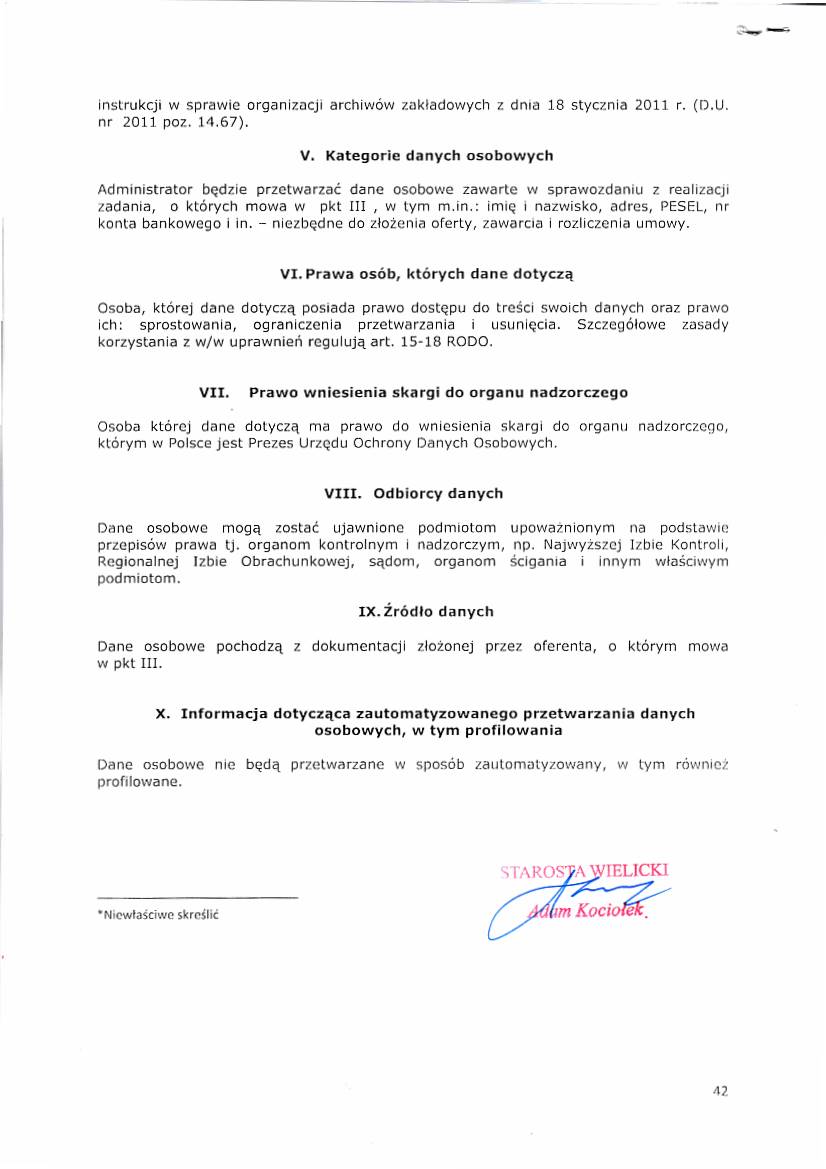 1. Organ administracji publicznej,do którego jest adresowana oferta2. Rodzaj zadania publicznego)1. Nazwa oferenta(-tów), forma prawna, numer w Krajowym Rejestrze Sądowym lub innej ewidencji, adres siedziby, strona www, adres do korespondencji, adres e-mail, numer telefonu1. Nazwa oferenta(-tów), forma prawna, numer w Krajowym Rejestrze Sądowym lub innej ewidencji, adres siedziby, strona www, adres do korespondencji, adres e-mail, numer telefonu2. Dane osoby upoważnionej do składania wyjaśnień dotyczących oferty (np. imię i nazwisko, numer telefonu, adres poczty elektronicznej) 1. Tytuł zadania publicznego1. Tytuł zadania publicznego1. Tytuł zadania publicznego1. Tytuł zadania publicznego1. Tytuł zadania publicznego2. Termin realizacji zadania publicznego2. Termin realizacji zadania publicznego2. Termin realizacji zadania publicznego2. Termin realizacji zadania publicznego2. Termin realizacji zadania publicznegoData rozpoczęciaData rozpoczęciaData zakończeniaData zakończenia3. Syntetyczny opis zadania(należy wskazać i opisać: miejsce realizacji zadania, grupę docelową, sposób rozwiązywania jej problemów/zaspokajania potrzeb, komplementarność z innymi podejmowanymi przez organizację lub inne podmioty ).3. Syntetyczny opis zadania(należy wskazać i opisać: miejsce realizacji zadania, grupę docelową, sposób rozwiązywania jej problemów/zaspokajania potrzeb, komplementarność z innymi podejmowanymi przez organizację lub inne podmioty ).3. Syntetyczny opis zadania(należy wskazać i opisać: miejsce realizacji zadania, grupę docelową, sposób rozwiązywania jej problemów/zaspokajania potrzeb, komplementarność z innymi podejmowanymi przez organizację lub inne podmioty ).3. Syntetyczny opis zadania(należy wskazać i opisać: miejsce realizacji zadania, grupę docelową, sposób rozwiązywania jej problemów/zaspokajania potrzeb, komplementarność z innymi podejmowanymi przez organizację lub inne podmioty ).3. Syntetyczny opis zadania(należy wskazać i opisać: miejsce realizacji zadania, grupę docelową, sposób rozwiązywania jej problemów/zaspokajania potrzeb, komplementarność z innymi podejmowanymi przez organizację lub inne podmioty ).3. Syntetyczny opis zadania(należy wskazać i opisać: miejsce realizacji zadania, grupę docelową, sposób rozwiązywania jej problemów/zaspokajania potrzeb, komplementarność z innymi podejmowanymi przez organizację lub inne podmioty ).3. Syntetyczny opis zadania(należy wskazać i opisać: miejsce realizacji zadania, grupę docelową, sposób rozwiązywania jej problemów/zaspokajania potrzeb, komplementarność z innymi podejmowanymi przez organizację lub inne podmioty ).3. Syntetyczny opis zadania(należy wskazać i opisać: miejsce realizacji zadania, grupę docelową, sposób rozwiązywania jej problemów/zaspokajania potrzeb, komplementarność z innymi podejmowanymi przez organizację lub inne podmioty ).3. Syntetyczny opis zadania(należy wskazać i opisać: miejsce realizacji zadania, grupę docelową, sposób rozwiązywania jej problemów/zaspokajania potrzeb, komplementarność z innymi podejmowanymi przez organizację lub inne podmioty ).3. Syntetyczny opis zadania(należy wskazać i opisać: miejsce realizacji zadania, grupę docelową, sposób rozwiązywania jej problemów/zaspokajania potrzeb, komplementarność z innymi podejmowanymi przez organizację lub inne podmioty ).3. Syntetyczny opis zadania(należy wskazać i opisać: miejsce realizacji zadania, grupę docelową, sposób rozwiązywania jej problemów/zaspokajania potrzeb, komplementarność z innymi podejmowanymi przez organizację lub inne podmioty ).3. Syntetyczny opis zadania(należy wskazać i opisać: miejsce realizacji zadania, grupę docelową, sposób rozwiązywania jej problemów/zaspokajania potrzeb, komplementarność z innymi podejmowanymi przez organizację lub inne podmioty ).3. Syntetyczny opis zadania(należy wskazać i opisać: miejsce realizacji zadania, grupę docelową, sposób rozwiązywania jej problemów/zaspokajania potrzeb, komplementarność z innymi podejmowanymi przez organizację lub inne podmioty ).4. Plan i harmonogram działań na rok ………………. (należy wymienić i opisać w porządku logicznym wszystkie planowane w ofercie działania oraz określić  ich uczestników i miejsceich realizacji)4. Plan i harmonogram działań na rok ………………. (należy wymienić i opisać w porządku logicznym wszystkie planowane w ofercie działania oraz określić  ich uczestników i miejsceich realizacji)4. Plan i harmonogram działań na rok ………………. (należy wymienić i opisać w porządku logicznym wszystkie planowane w ofercie działania oraz określić  ich uczestników i miejsceich realizacji)4. Plan i harmonogram działań na rok ………………. (należy wymienić i opisać w porządku logicznym wszystkie planowane w ofercie działania oraz określić  ich uczestników i miejsceich realizacji)4. Plan i harmonogram działań na rok ………………. (należy wymienić i opisać w porządku logicznym wszystkie planowane w ofercie działania oraz określić  ich uczestników i miejsceich realizacji)4. Plan i harmonogram działań na rok ………………. (należy wymienić i opisać w porządku logicznym wszystkie planowane w ofercie działania oraz określić  ich uczestników i miejsceich realizacji)4. Plan i harmonogram działań na rok ………………. (należy wymienić i opisać w porządku logicznym wszystkie planowane w ofercie działania oraz określić  ich uczestników i miejsceich realizacji)4. Plan i harmonogram działań na rok ………………. (należy wymienić i opisać w porządku logicznym wszystkie planowane w ofercie działania oraz określić  ich uczestników i miejsceich realizacji)4. Plan i harmonogram działań na rok ………………. (należy wymienić i opisać w porządku logicznym wszystkie planowane w ofercie działania oraz określić  ich uczestników i miejsceich realizacji)4. Plan i harmonogram działań na rok ………………. (należy wymienić i opisać w porządku logicznym wszystkie planowane w ofercie działania oraz określić  ich uczestników i miejsceich realizacji)4. Plan i harmonogram działań na rok ………………. (należy wymienić i opisać w porządku logicznym wszystkie planowane w ofercie działania oraz określić  ich uczestników i miejsceich realizacji)4. Plan i harmonogram działań na rok ………………. (należy wymienić i opisać w porządku logicznym wszystkie planowane w ofercie działania oraz określić  ich uczestników i miejsceich realizacji)4. Plan i harmonogram działań na rok ………………. (należy wymienić i opisać w porządku logicznym wszystkie planowane w ofercie działania oraz określić  ich uczestników i miejsceich realizacji)Nazwa działaniaOpisOpisOpisPlanowany termin realizacjiPlanowany termin realizacjiZakres działania realizowany przez podmiot niebędący stroną umowy)Zakres działania realizowany przez podmiot niebędący stroną umowy)Zakres działania realizowany przez podmiot niebędący stroną umowy)Lp.Nazwa działaniaOpisOpisOpisGrupa docelowaGrupa docelowaGrupa docelowaPlanowany termin realizacjiPlanowany termin realizacjiZakres działania realizowany przez podmiot niebędący stroną umowy)Zakres działania realizowany przez podmiot niebędący stroną umowy)Zakres działania realizowany przez podmiot niebędący stroną umowy)5. Opis zakładanych rezultatów realizacji zadania publicznego Należy opisać:co będzie bezpośrednim efektem (materialne „produkty” lub „usługi” zrealizowane na rzecz uczestników zadania) realizacji oferty?jaka zmiana społeczna zostanie osiągnięta poprzez realizację zadania?czy przewidywane jest wykorzystanie rezultatów osiągniętych w trakcie realizacji oferty w dalszych działaniach organizacji? – trwałość rezultatów zadania?5. Opis zakładanych rezultatów realizacji zadania publicznego Należy opisać:co będzie bezpośrednim efektem (materialne „produkty” lub „usługi” zrealizowane na rzecz uczestników zadania) realizacji oferty?jaka zmiana społeczna zostanie osiągnięta poprzez realizację zadania?czy przewidywane jest wykorzystanie rezultatów osiągniętych w trakcie realizacji oferty w dalszych działaniach organizacji? – trwałość rezultatów zadania?5. Opis zakładanych rezultatów realizacji zadania publicznego Należy opisać:co będzie bezpośrednim efektem (materialne „produkty” lub „usługi” zrealizowane na rzecz uczestników zadania) realizacji oferty?jaka zmiana społeczna zostanie osiągnięta poprzez realizację zadania?czy przewidywane jest wykorzystanie rezultatów osiągniętych w trakcie realizacji oferty w dalszych działaniach organizacji? – trwałość rezultatów zadania?5. Opis zakładanych rezultatów realizacji zadania publicznego Należy opisać:co będzie bezpośrednim efektem (materialne „produkty” lub „usługi” zrealizowane na rzecz uczestników zadania) realizacji oferty?jaka zmiana społeczna zostanie osiągnięta poprzez realizację zadania?czy przewidywane jest wykorzystanie rezultatów osiągniętych w trakcie realizacji oferty w dalszych działaniach organizacji? – trwałość rezultatów zadania?5. Opis zakładanych rezultatów realizacji zadania publicznego Należy opisać:co będzie bezpośrednim efektem (materialne „produkty” lub „usługi” zrealizowane na rzecz uczestników zadania) realizacji oferty?jaka zmiana społeczna zostanie osiągnięta poprzez realizację zadania?czy przewidywane jest wykorzystanie rezultatów osiągniętych w trakcie realizacji oferty w dalszych działaniach organizacji? – trwałość rezultatów zadania?5. Opis zakładanych rezultatów realizacji zadania publicznego Należy opisać:co będzie bezpośrednim efektem (materialne „produkty” lub „usługi” zrealizowane na rzecz uczestników zadania) realizacji oferty?jaka zmiana społeczna zostanie osiągnięta poprzez realizację zadania?czy przewidywane jest wykorzystanie rezultatów osiągniętych w trakcie realizacji oferty w dalszych działaniach organizacji? – trwałość rezultatów zadania?5. Opis zakładanych rezultatów realizacji zadania publicznego Należy opisać:co będzie bezpośrednim efektem (materialne „produkty” lub „usługi” zrealizowane na rzecz uczestników zadania) realizacji oferty?jaka zmiana społeczna zostanie osiągnięta poprzez realizację zadania?czy przewidywane jest wykorzystanie rezultatów osiągniętych w trakcie realizacji oferty w dalszych działaniach organizacji? – trwałość rezultatów zadania?5. Opis zakładanych rezultatów realizacji zadania publicznego Należy opisać:co będzie bezpośrednim efektem (materialne „produkty” lub „usługi” zrealizowane na rzecz uczestników zadania) realizacji oferty?jaka zmiana społeczna zostanie osiągnięta poprzez realizację zadania?czy przewidywane jest wykorzystanie rezultatów osiągniętych w trakcie realizacji oferty w dalszych działaniach organizacji? – trwałość rezultatów zadania?5. Opis zakładanych rezultatów realizacji zadania publicznego Należy opisać:co będzie bezpośrednim efektem (materialne „produkty” lub „usługi” zrealizowane na rzecz uczestników zadania) realizacji oferty?jaka zmiana społeczna zostanie osiągnięta poprzez realizację zadania?czy przewidywane jest wykorzystanie rezultatów osiągniętych w trakcie realizacji oferty w dalszych działaniach organizacji? – trwałość rezultatów zadania?5. Opis zakładanych rezultatów realizacji zadania publicznego Należy opisać:co będzie bezpośrednim efektem (materialne „produkty” lub „usługi” zrealizowane na rzecz uczestników zadania) realizacji oferty?jaka zmiana społeczna zostanie osiągnięta poprzez realizację zadania?czy przewidywane jest wykorzystanie rezultatów osiągniętych w trakcie realizacji oferty w dalszych działaniach organizacji? – trwałość rezultatów zadania?5. Opis zakładanych rezultatów realizacji zadania publicznego Należy opisać:co będzie bezpośrednim efektem (materialne „produkty” lub „usługi” zrealizowane na rzecz uczestników zadania) realizacji oferty?jaka zmiana społeczna zostanie osiągnięta poprzez realizację zadania?czy przewidywane jest wykorzystanie rezultatów osiągniętych w trakcie realizacji oferty w dalszych działaniach organizacji? – trwałość rezultatów zadania?5. Opis zakładanych rezultatów realizacji zadania publicznego Należy opisać:co będzie bezpośrednim efektem (materialne „produkty” lub „usługi” zrealizowane na rzecz uczestników zadania) realizacji oferty?jaka zmiana społeczna zostanie osiągnięta poprzez realizację zadania?czy przewidywane jest wykorzystanie rezultatów osiągniętych w trakcie realizacji oferty w dalszych działaniach organizacji? – trwałość rezultatów zadania?5. Opis zakładanych rezultatów realizacji zadania publicznego Należy opisać:co będzie bezpośrednim efektem (materialne „produkty” lub „usługi” zrealizowane na rzecz uczestników zadania) realizacji oferty?jaka zmiana społeczna zostanie osiągnięta poprzez realizację zadania?czy przewidywane jest wykorzystanie rezultatów osiągniętych w trakcie realizacji oferty w dalszych działaniach organizacji? – trwałość rezultatów zadania?6. Dodatkowe informacje dotyczące rezultatów realizacji zadania publicznego)6. Dodatkowe informacje dotyczące rezultatów realizacji zadania publicznego)6. Dodatkowe informacje dotyczące rezultatów realizacji zadania publicznego)6. Dodatkowe informacje dotyczące rezultatów realizacji zadania publicznego)6. Dodatkowe informacje dotyczące rezultatów realizacji zadania publicznego)6. Dodatkowe informacje dotyczące rezultatów realizacji zadania publicznego)6. Dodatkowe informacje dotyczące rezultatów realizacji zadania publicznego)6. Dodatkowe informacje dotyczące rezultatów realizacji zadania publicznego)6. Dodatkowe informacje dotyczące rezultatów realizacji zadania publicznego)6. Dodatkowe informacje dotyczące rezultatów realizacji zadania publicznego)6. Dodatkowe informacje dotyczące rezultatów realizacji zadania publicznego)6. Dodatkowe informacje dotyczące rezultatów realizacji zadania publicznego)6. Dodatkowe informacje dotyczące rezultatów realizacji zadania publicznego)Nazwa rezultatuNazwa rezultatuNazwa rezultatuNazwa rezultatuPlanowany poziom osiągnięcia rezultatów (wartość docelowa)Planowany poziom osiągnięcia rezultatów (wartość docelowa)Planowany poziom osiągnięcia rezultatów (wartość docelowa)Planowany poziom osiągnięcia rezultatów (wartość docelowa)Sposób monitorowania rezultatów/źródło informacji o osiągnięciu wskaźnikaSposób monitorowania rezultatów/źródło informacji o osiągnięciu wskaźnikaSposób monitorowania rezultatów/źródło informacji o osiągnięciu wskaźnikaSposób monitorowania rezultatów/źródło informacji o osiągnięciu wskaźnikaSposób monitorowania rezultatów/źródło informacji o osiągnięciu wskaźnika1. Informacja o wcześniejszej działalności oferenta, w szczególności w zakresie, którego dotyczy zadanie publiczne2. Zasoby kadrowe, rzeczowe i finansowe oferenta, które będą wykorzystane do realizacji zadaniaV.A Zestawienie kosztów realizacji zadaniaW sekcji V-A należy skalkulować i zamieścić wszystkie koszty realizacji zadania niezależnie od źródła finansowania wskazanego w sekcji V-B.Lp.Rodzaj kosztuRodz.miaryKoszt jednostkowyPLNLiczba jednostekWartość PLNWartość PLNWartość PLNWartość PLNWartość PLNWartość PLNWartość PLNLp.Rodzaj kosztuRodz.miaryKoszt jednostkowyPLNLiczba jednostekRazemRok 1Rok 2Rok 3Rok 3Rok 4Rok 5I.Koszty realizacji działańKoszty realizacji działańKoszty realizacji działańKoszty realizacji działańKoszty realizacji działańKoszty realizacji działańKoszty realizacji działańKoszty realizacji działańKoszty realizacji działańKoszty realizacji działańKoszty realizacji działańI.1.Działanie 1I.1.1.Koszt 1I.1.2.Koszt 2…I.2.Działanie 2I.2.1.Koszt 1I.2.2.Koszt 2…I.3.Działanie 3I.3.1.Koszt 1I.3.2.Koszt 2…Suma kosztów realizacji zadaniaSuma kosztów realizacji zadaniaSuma kosztów realizacji zadaniaSuma kosztów realizacji zadaniaSuma kosztów realizacji zadaniaII.Koszty administracyjneKoszty administracyjneKoszty administracyjneKoszty administracyjneKoszty administracyjneKoszty administracyjneKoszty administracyjneKoszty administracyjneKoszty administracyjneKoszty administracyjneKoszty administracyjneII.1.Koszt 1II.2.Koszt 2…Suma kosztów administracyjnychSuma kosztów administracyjnychSuma kosztów administracyjnychSuma kosztów administracyjnychSuma kosztów administracyjnychSuma wszystkich kosztów realizacji zadaniaSuma wszystkich kosztów realizacji zadaniaSuma wszystkich kosztów realizacji zadaniaSuma wszystkich kosztów realizacji zadaniaSuma wszystkich kosztów realizacji zadaniaV.BŹródła finansowania kosztów realizacji zadaniaW sekcji V-A należy skalkulować i zamieścić wszystkie koszty realizacji zadania niezależnie od źródła finansowania wskazanego w sekcji V-B.Lp.Źródło finansowania kosztów realizacji zadaniaWartość PLNUdział (%)1.Suma wszystkich kosztów realizacji zadania1002.Planowana dotacja w ramach niniejszej oferty3.Wkład własny3.1.Wkład własny finansowy3.2.Wkład własny niefinansowy (osobowy i rzeczowy)4.Świadczenia pieniężne od odbiorców zadaniaV.CPodział kosztów realizacji zadania pomiędzy oferentówLp.Lp.Źródło finansowania kosztów realizacji zadaniaWartość PLNWartość PLNWartość PLNWartość PLNWartość PLNWartość PLNRazemRok 1Rok 2Rok 3Rok 4Rok 5 1.Oferent 1Oferent 12.Oferent 2Oferent 23.Oferent 3Oferent 3……Suma wszystkich kosztów realizacji zadaniaSuma wszystkich kosztów realizacji zadaniaSuma wszystkich kosztów realizacji zadaniaDeklaracja o zamiarze odpłatnego lub nieodpłatnego wykonywania zadania publicznego.Działania, które w ramach realizacji zadania publicznego będą wykonywać poszczególni oferenci oraz sposób ich reprezentacji wobec organu administracji publicznej – w przypadku oferty wspólnej.Inne działania, które mogą mieć znaczenie przy ocenie oferty, w tym odnoszące się do kalkulacji przewidywanych kosztów oraz oświadczeń zawartych w sekcji VII.ze środków własnych lub innych źródeł……………………. złz dotacji…………………… złpoza zadaniem………………….. złRazem wartość faktury/rachunku………………….. złSprawdzono pod względem merytorycznym. Stwierdzam, że wydatek jest legalny, celowy, oszczędny. Zakupiony towar/usługa został faktycznie dostarczony……………..data…………………..(pieczątka imienna i funkcja lub czytelny podpis osoby uprawnionej)Sprawdzono pod względem rachunkowym i formalnym……………..data…………………..(pieczątka imienna i funkcja lub czytelny podpis osoby uprawnionej)Nie stosowano ustawy „Prawo zamówień publicznych – na podstawie art.  4 pkt 8 ww. ustawyNie stosowano ustawy „Prawo zamówień publicznych – na podstawie art.  4 pkt 8 ww. ustawyNie stosowano ustawy „Prawo zamówień publicznych – na podstawie art.  4 pkt 8 ww. ustawyKonto WnKwotaKonto MaRazemSłownie:…………..data……………………..(pieczątka imienna i funkcja lub czytelny podpis osoby upoważnionej)……………………..(pieczątka imienna i funkcja lub czytelny podpis osoby upoważnionej)Zapłacono gotówką/przelewem w dniu ……………Zapłacono gotówką/przelewem w dniu ……………Zapłacono gotówką/przelewem w dniu ……………Lp.Lp.Rodzaj kosztuRodzaj kosztuRodz.miaryKoszt jedn.PLNLiczba jednostekWartość PLNWartość PLNWartość PLNWartość PLNWartość PLNWartość PLNWartość PLNLp.Lp.Rodzaj kosztuRodzaj kosztuRodz.miaryKoszt jedn.PLNLiczba jednostekRazemRazemRok 1Rok 1Rok 2Rok 3Rok 3I.I.Koszty realizacji działańKoszty realizacji działańKoszty realizacji działańKoszty realizacji działańKoszty realizacji działańKoszty realizacji działańKoszty realizacji działańKoszty realizacji działańKoszty realizacji działańKoszty realizacji działańKoszty realizacji działańKoszty realizacji działańI.1.I.1.Działanie 1Działanie 1I.1.1.I.1.1.Koszt 1Koszt 1I.1.2.I.1.2.Koszt 2Koszt 2……I.2.I.2.Działanie 2Działanie 2I.2.1.I.2.1.Koszt 1Koszt 1I.2.2.I.2.2.Koszt 2Koszt 2……I.3.I.3.Działanie 3Działanie 3I.3.1.I.3.1.Koszt 1Koszt 1I.3.2.I.3.2.Koszt 2Koszt 2……Suma kosztów realizacji zadaniaSuma kosztów realizacji zadaniaSuma kosztów realizacji zadaniaSuma kosztów realizacji zadaniaSuma kosztów realizacji zadaniaSuma kosztów realizacji zadaniaSuma kosztów realizacji zadaniaII.II.Koszty administracyjneKoszty administracyjneKoszty administracyjneKoszty administracyjneKoszty administracyjneKoszty administracyjneKoszty administracyjneKoszty administracyjneKoszty administracyjneKoszty administracyjneKoszty administracyjneKoszty administracyjneII.1.II.1.Koszt 1Koszt 1II.2.II.2.Koszt 2Koszt 2……Suma kosztów administracyjnychSuma kosztów administracyjnychSuma kosztów administracyjnychSuma kosztów administracyjnychSuma kosztów administracyjnychSuma kosztów administracyjnychSuma kosztów administracyjnychSuma wszystkich kosztów realizacji zadaniaSuma wszystkich kosztów realizacji zadaniaSuma wszystkich kosztów realizacji zadaniaSuma wszystkich kosztów realizacji zadaniaSuma wszystkich kosztów realizacji zadaniaSuma wszystkich kosztów realizacji zadaniaSuma wszystkich kosztów realizacji zadaniaLp.Lp.Źródło finansowania kosztów realizacji zadaniaŹródło finansowania kosztów realizacji zadaniaŹródło finansowania kosztów realizacji zadaniaŹródło finansowania kosztów realizacji zadaniaŹródło finansowania kosztów realizacji zadaniaWartość PLNWartość PLNUdział (%)Udział (%)Udział (%)1.1.Suma wszystkich kosztów realizacji zadaniaSuma wszystkich kosztów realizacji zadaniaSuma wszystkich kosztów realizacji zadaniaSuma wszystkich kosztów realizacji zadaniaSuma wszystkich kosztów realizacji zadania1001001002.2.Planowana dotacja w ramach niniejszej ofertyPlanowana dotacja w ramach niniejszej ofertyPlanowana dotacja w ramach niniejszej ofertyPlanowana dotacja w ramach niniejszej ofertyPlanowana dotacja w ramach niniejszej oferty3.3.Wkład własnyWkład własnyWkład własnyWkład własnyWkład własny3.1.3.1.Wkład własny finansowyWkład własny finansowyWkład własny finansowyWkład własny finansowyWkład własny finansowy3.2.3.2.Wkład własny niefinansowy ( osobowy i rzeczowy)Wkład własny niefinansowy ( osobowy i rzeczowy)Wkład własny niefinansowy ( osobowy i rzeczowy)Wkład własny niefinansowy ( osobowy i rzeczowy)Wkład własny niefinansowy ( osobowy i rzeczowy)4.4.Świadczenia pieniężne od odbiorców zadaniaŚwiadczenia pieniężne od odbiorców zadaniaŚwiadczenia pieniężne od odbiorców zadaniaŚwiadczenia pieniężne od odbiorców zadaniaŚwiadczenia pieniężne od odbiorców zadaniaPlan i harmonogram działań na rok ………………. (Należy wymienić i opisać w porządku logicznym wszystkie planowane w ofercie działania określając ich uczestnikóworaz miejsceich realizacji.)Nazwa działaniaOpisPlanowany termin realizacjiZakres działania realizowany przez podmiot niebędący stroną umowy)Lp.Nazwa działaniaOpisUczestnicyPlanowany termin realizacjiZakres działania realizowany przez podmiot niebędący stroną umowy)Opis zakładanych rezultatów realizacji zadania publicznego Należy opisać:co będzie bezpośrednim efektem (materialne „produkty” lub „usługi” zrealizowane na rzecz uczestników zadania) realizacji oferty?jaka zmiana społeczna zostanie osiągnięta poprzez realizację zadania?czy przewidywane jest wykorzystanie rezultatów osiągniętych w trakcie realizacji oferty w dalszych działaniach organizacji? – trwałość rezultatów zadaniaOpis zakładanych rezultatów realizacji zadania publicznego Należy opisać:co będzie bezpośrednim efektem (materialne „produkty” lub „usługi” zrealizowane na rzecz uczestników zadania) realizacji oferty?jaka zmiana społeczna zostanie osiągnięta poprzez realizację zadania?czy przewidywane jest wykorzystanie rezultatów osiągniętych w trakcie realizacji oferty w dalszych działaniach organizacji? – trwałość rezultatów zadaniaOpis zakładanych rezultatów realizacji zadania publicznego Należy opisać:co będzie bezpośrednim efektem (materialne „produkty” lub „usługi” zrealizowane na rzecz uczestników zadania) realizacji oferty?jaka zmiana społeczna zostanie osiągnięta poprzez realizację zadania?czy przewidywane jest wykorzystanie rezultatów osiągniętych w trakcie realizacji oferty w dalszych działaniach organizacji? – trwałość rezultatów zadaniaDodatkowe informacje dotyczące rezultatów realizacji zadania publicznego Dodatkowe informacje dotyczące rezultatów realizacji zadania publicznego Dodatkowe informacje dotyczące rezultatów realizacji zadania publicznego Nazwa rezultatuPlanowany poziom osiągnięcia rezultatów (wartość docelowa)Sposób monitorowania rezultatów / źródło informacji o osiągnięciu wskaźnikaRodzaj sprawozdaniaCzęściowe*/Końcowe*Okres, za jaki jest składane sprawozdanieTytuł zadania publicznegoNazwa Zleceniobiorcy(-ców)Data zawarcia umowyNumer umowy, o ile został nadanyCzęść I. Sprawozdanie merytoryczne 1. Opis osiągniętych rezultatów wraz z liczbowym określeniem skali działań zrealizowanych w ramach zadania(należy opisać osiągnięte rezultaty zadania publicznego i sposób, w jaki zostały zmierzone; należy wskazać rezultaty trwałe oraz w jakim stopniu realizacja zadania przyczyniła się do  osiągnięcia jego celu) 2. Szczegółowy opis wykonania poszczególnych działań(opis powinien zawierać szczegółową informację o zrealizowanych działaniach zgodnie z umową, z uwzględnieniem stopnia oraz skali ich wykonania, a także wyjaśnić ewentualne odstępstwa w ich realizacji; w opisie należy przedstawić również informację o zaangażowanym wkładzie osobowym i wkładzie rzeczowym w realizację działań; w przypadku realizacji działania przez podmiot niebędący stroną umowy1 należy to wyraźnie wskazać w opisie tego działania) Część II.Sprawozdanie z wykonania wydatkówRozliczenie wydatków za rok … Rozliczenie wydatków za rok … Rozliczenie wydatków za rok … Rozliczenie wydatków za rok … Lp.Rodzaj kosztuKoszty zgodnie z umową (w zł)Faktycznie poniesione wydatki(w zł)I.Koszty realizacji działańKoszty realizacji działańI.1.Działanie 1I.1.1.Koszt 1I.1.2.Koszt 2…I.2.Działanie 2I.2.1.Koszt 1I.2.2.Koszt 2…Suma kosztów realizacji zadaniaSuma kosztów realizacji zadaniaII.Koszty administracyjneKoszty administracyjneII.1.Koszt 1II.2.Koszt 2…Suma kosztów administracyjnychSuma kosztów administracyjnychSuma wszystkich kosztów realizacji zadaniaSuma wszystkich kosztów realizacji zadania2. Rozliczenie ze względu na źródło finansowania zadania publicznego2. Rozliczenie ze względu na źródło finansowania zadania publicznego2. Rozliczenie ze względu na źródło finansowania zadania publicznego2. Rozliczenie ze względu na źródło finansowania zadania publicznego2. Rozliczenie ze względu na źródło finansowania zadania publicznegoKoszty zgodnie z umowąFaktycznie poniesione wydatki Lp.Źródło finansowania Źródło finansowania Koszty zgodnie z umowąFaktycznie poniesione wydatki 1Dotacja, w tym odsetki bankowe od dotacji oraz inne przychody ogółem:Dotacja, w tym odsetki bankowe od dotacji oraz inne przychody ogółem:zł11.1Kwota dotacjizłzł11.2Odsetki bankowe od dotacjizł11.3Inne przychodyzł2Inne środki finansowe ogółem):(należy zsumować środki finansowe wymienione w pkt 2.1–2.4)Inne środki finansowe ogółem):(należy zsumować środki finansowe wymienione w pkt 2.1–2.4)złzł22.1Środki finansowe własnezłzł22.2Świadczenia pieniężne od odbiorców zadania publicznegozłzł22.3Środki finansowe z innych źródeł publicznych2), )złzł22.3Nazwa(-wy) organu(-nów) administracji publicznej lub jednostki(-tek) sektora finansów publicznych, który(-ra,-re) przekazał(a, y) środki finansowe):……………………………………………………………………………………………………………………………….... złzł22.4Pozostałe2)złzł3Wkład osobowy i wkład rzeczowy ogółem:(należy zsumować środki finansowe wymienione w pkt 3.1 i 3.2)Wkład osobowy i wkład rzeczowy ogółem:(należy zsumować środki finansowe wymienione w pkt 3.1 i 3.2)złzł33.1Koszty pokryte z wkładu osobowegozłzł33.2Koszty pokryte z wkładu rzeczowego), )złzł4Udział kwoty dotacji w całkowitych kosztach zadania publicznego)Udział kwoty dotacji w całkowitych kosztach zadania publicznego)%%5Udział innych środków finansowych w stosunku do otrzymanej kwoty dotacji)Udział innych środków finansowych w stosunku do otrzymanej kwoty dotacji)%%6Udział wkładu osobowego i wkładu rzeczowegow stosunku do otrzymanej kwoty dotacji)Udział wkładu osobowego i wkładu rzeczowegow stosunku do otrzymanej kwoty dotacji)X%% 3. Informacje o innych przychodach uzyskanych przy realizacji zadania publicznego(należy opisać przychody powstałe podczas realizowanego zadania, które nie były przewidziane w umowie, np. pochodzące ze sprzedaży towarów lub usług wytworzonych lub świadczonych w ramach realizacji zadania publicznego) 4. Informacje o świadczeniach pieniężnych pobranych w związku z realizacją zadania od odbiorców zadania (należy wskazać warunki, na jakich były pobierane świadczenia pieniężne, jaka była faktyczna wysokość świadczenia poniesiona przez pojedynczego odbiorcę oraz jaka była łączna wartość tych świadczeń)Część III. Dodatkowe informacje…………………………………………………………………………………………………………………………………………………………………………………………………………………………………………………..…………………………………………………………………...Podpis osoby upoważnionej lub podpisy osób upoważnionychdo składania oświadczeń woli w zakresie zobowiązań finansowych w imieniu Zleceniobiorców. W przypadku podpisów nieczytelnych należy czytelnie podać imię i nazwisko osoby podpisującej.)Data ……………………………………………….Lp.Nazwa wydatkuNumer dokumentu księgowegoData wystawienia dokumentu księgowegoŁączna kwota wydatkuWydatek poniesiony 
z dotacji (zł)Wydatek poniesiony 
ze środków finansowych własnych, środków pochodzących z innych źródeł, wkładu osobowego lub rzeczowego (zł)Data zapłatyData wykonania usługiLp.Imię i nazwisko wychowankaData urodzeniaPowiat pochodzeniaGmina pochodzenia (wypełnić w przypadku wychowanków z terenu Powiatu WielickiegoData umiesz - czenia  
w PlacówceData opuszczenia PlacówkiRzeczywista liczba dni pobytu w Placówce w danym miesiącuLiczba dni pobytu w MOW, MOS lub innej Instytucji, Ośrodku lub Placówce zapewniającej całodobowa opiekęLiczba dni urlopowania w danym miesiącu*Planowany całkowity czas urlopowania od - do1234567891011121314